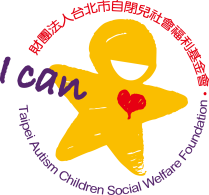 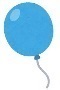 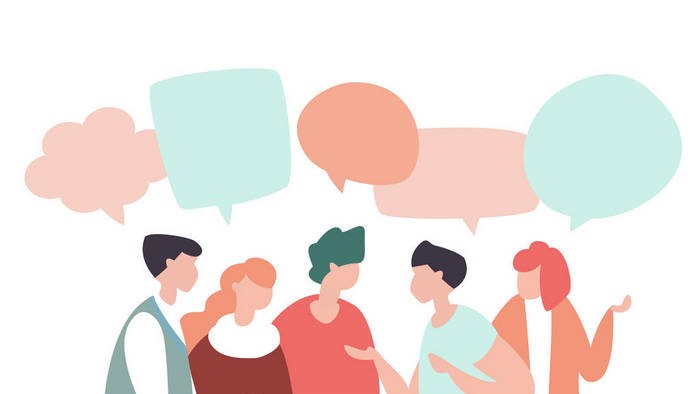 人際互動課程主題與大綱財團法人台北市自閉兒社會福利基金會111年人際互動課程  報名表※報名表煩請詳盡填寫日期主題大綱17/6相見歡自我介紹、認識彼此團體合作與規範制定27/13表情一籮筐辨識各種不同情緒探討情緒與情境，及因應方式37/20情緒接招如何接受他人的情緒如何調整自己的情緒47/27欣賞自己、欣賞他人學習觀察、欣賞他人的優點學習提升自我、肯定自我58/3保護自己、保護他人認識言語對他人及自己的影響適當溝通，不傷人也不被傷害68/10我是觀察家觀察他人的非語言行為練習非語言的表達方式78/17拒絕的藝術認識拒絕的情境練習適當的拒絕方式88/24網路世界交友趣網路聊天面面觀探討如何在網路上交得益友98/31人際密碼1-學校篇介紹學校常見的人際困擾探討並演練解決之道109/7人際密碼2-職場篇介紹職場中的人際小細節探討並演練解決之道課堂回顧、自我回饋學員姓名性別□男   □女出生日期民國    年    月    日   民國    年    月    日   民國    年    月    日   民國    年    月    日   民國    年    月    日   年齡障礙類別/程度ICD診斷聯絡資訊電話電話(手機)              (住家)         (手機)              (住家)         (手機)              (住家)         (手機)              (住家)         (手機)              (住家)         聯絡資訊地址地址聯絡資訊E-mailE-mail身份□就學中         學校名稱：_______________□就業中         職稱：_____________□無就學就業□就學中         學校名稱：_______________□就業中         職稱：_____________□無就學就業□就學中         學校名稱：_______________□就業中         職稱：_____________□無就學就業□就學中         學校名稱：_______________□就業中         職稱：_____________□無就學就業□就學中         學校名稱：_______________□就業中         職稱：_____________□無就學就業□就學中         學校名稱：_______________□就業中         職稱：_____________□無就學就業□就學中         學校名稱：_______________□就業中         職稱：_____________□無就學就業緊急聯絡人姓名                    關係：__________                    關係：__________                    關係：__________                    關係：__________                    關係：__________                    關係：__________緊急聯絡人電話(手機)             (住家)           (公司)(手機)             (住家)           (公司)(手機)             (住家)           (公司)(手機)             (住家)           (公司)(手機)             (住家)           (公司)(手機)             (住家)           (公司)緊急聯絡人E-mail報名動機□本人有意願參加  □家屬要求對該課程期待：□本人有意願參加  □家屬要求對該課程期待：□本人有意願參加  □家屬要求對該課程期待：□本人有意願參加  □家屬要求對該課程期待：□本人有意願參加  □家屬要求對該課程期待：□本人有意願參加  □家屬要求對該課程期待：□本人有意願參加  □家屬要求對該課程期待：活動特別注意事項如身體特殊狀況等如身體特殊狀況等如身體特殊狀況等如身體特殊狀況等如身體特殊狀況等如身體特殊狀況等如身體特殊狀況等資訊來源□本會官網  □臉書  □學校  □社福單位提供  □其他________□本會官網  □臉書  □學校  □社福單位提供  □其他________□本會官網  □臉書  □學校  □社福單位提供  □其他________□本會官網  □臉書  □學校  □社福單位提供  □其他________□本會官網  □臉書  □學校  □社福單位提供  □其他________□本會官網  □臉書  □學校  □社福單位提供  □其他________□本會官網  □臉書  □學校  □社福單位提供  □其他________